Приложение к приказу от 28.12.2021г. №  213ПРОЕКТ ЗОНИРОВАНИЯЦентра образования естественно-научной и технологической направленностей  «Точка роста»  Кабинет формирования естественно-научной и технологической направленностей  «Точка роста»  по учебному предмету «Физика» (3-й этаж)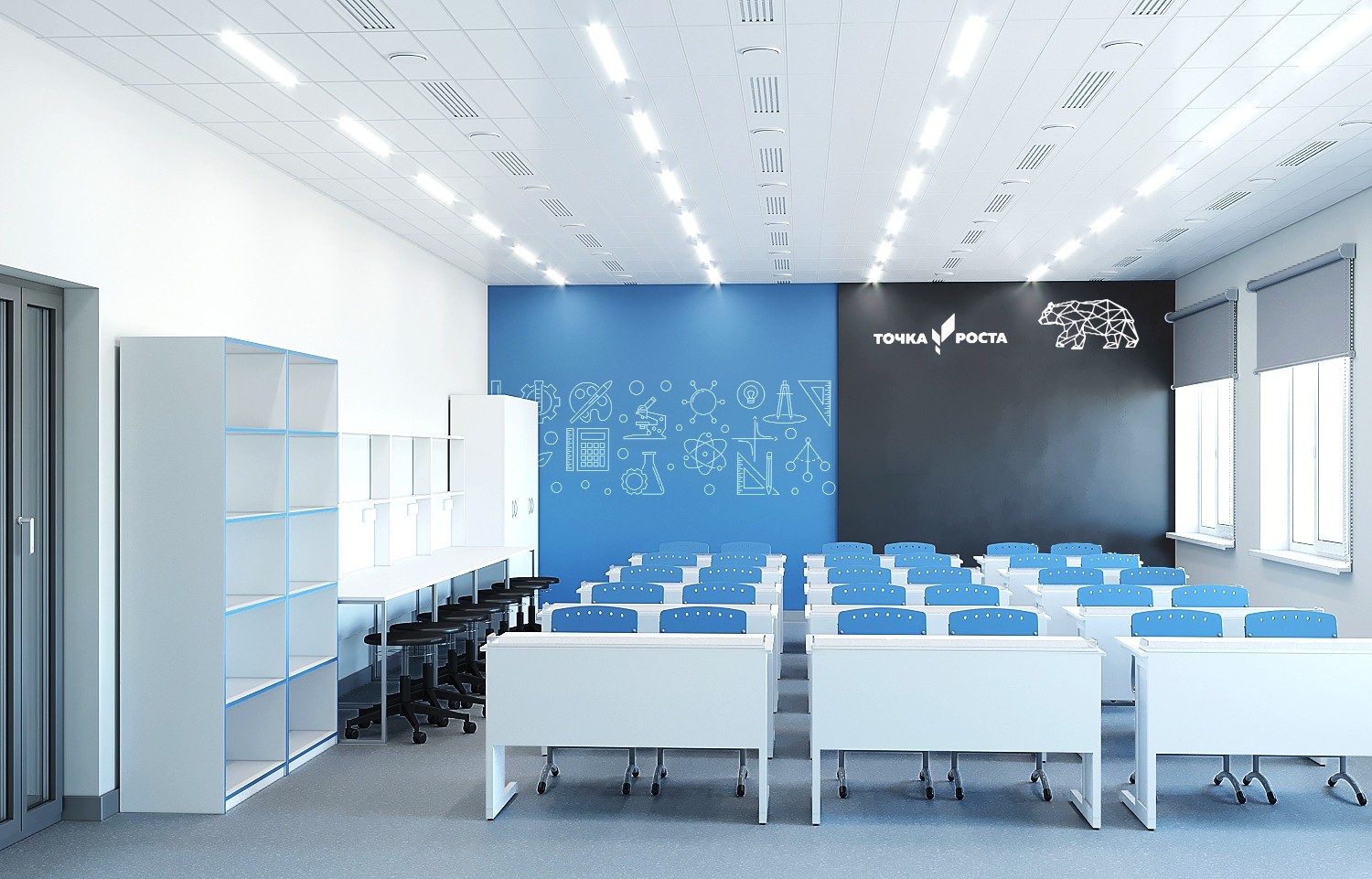 Размеры кабинета 6,3м х 11,8мПлощадь кабинета – 74,5 кв.мЛаборантская -5,7 х6,3Площадь -36,5 кв.мОбщая площадь – 111 кв.мАРМ учителяРабочие места учениковКабинет формирования естественно-научной и технологической направленностей  «Точка роста»  по учебному предмету «Биология и химия» (4-й этаж) 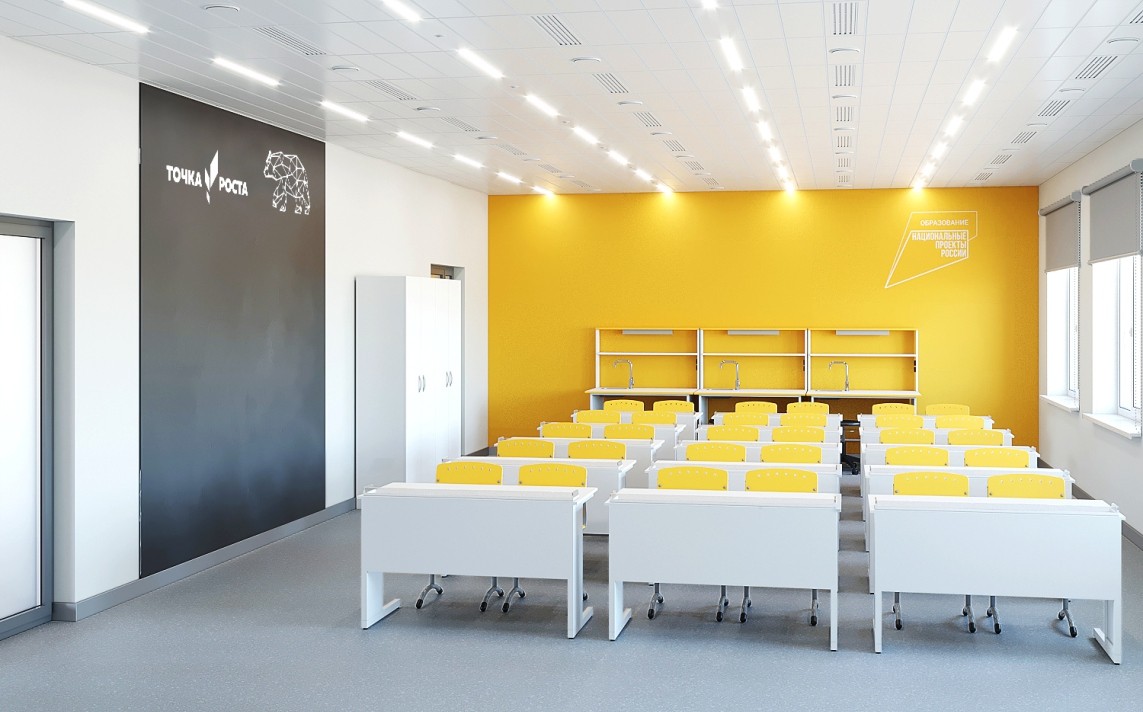 Размеры кабинета 6,3м х 11,8мПлощадь кабинета – 74,5 кв.мЛаборантская -5,7 х6,3Площадь -36,5 кв.мОбщая площадь – 111 кв.мАРМ учителяРабочие места учеников